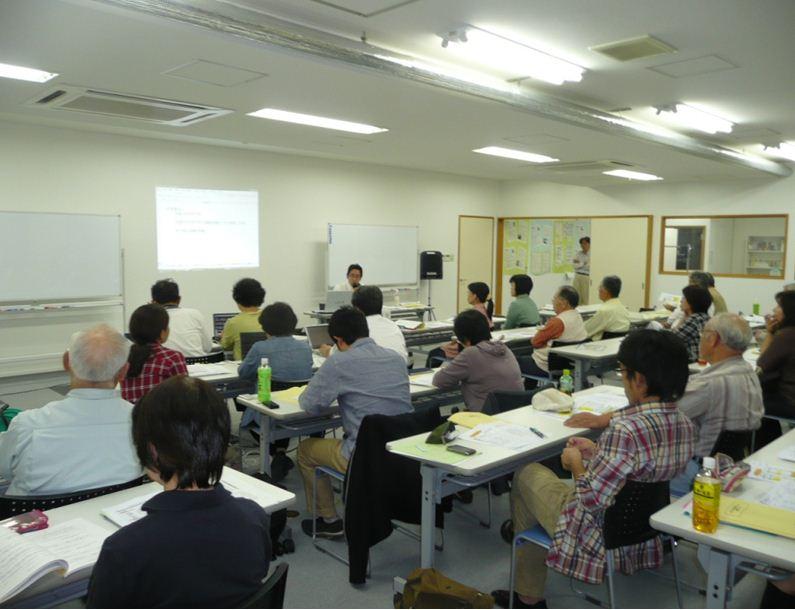 茨城県内でもNPO法人数は806団体に増えました（2016年１１月末現在）。これからはNPOも市民から選ばれる時代です。NPO法人会計基準、法務、税務、労務、マイナンバーなど法人として行うべき実務、また、NPO法改正に伴う対応などを学び、組織の信頼性を高めることで、多くの市民が参加し、他の組織と連携するような市民活動組織を目指しませんか。NPO支援に関心のある税理士や公認会計士とも出会えるチャンスです。※本セミナーは、一般財団法人 茨城県労働者福祉基金協会の助成により企画開催するものです一団体複数名のご参加も歓迎です！余白にお書きくださいご記入いただいた個人情報は、本事業の運営及び関連するご連絡のみに使用致します【鹿行会場】（2/8）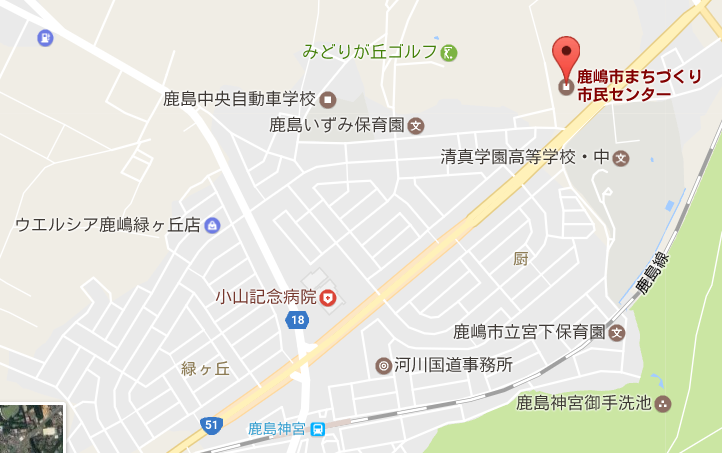 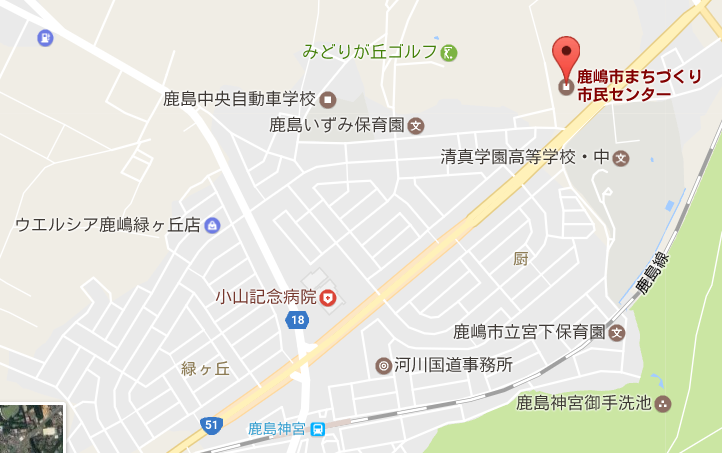 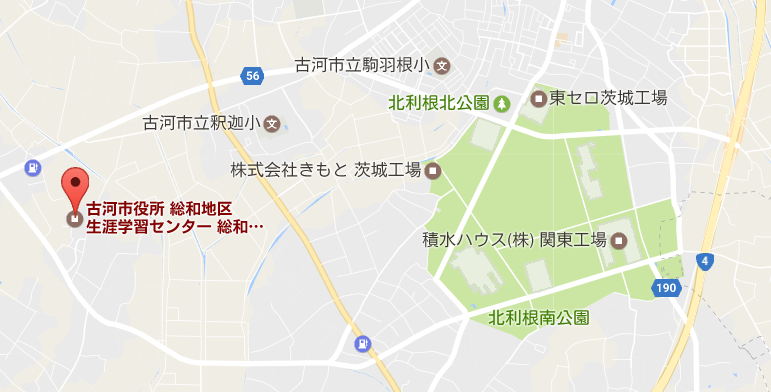 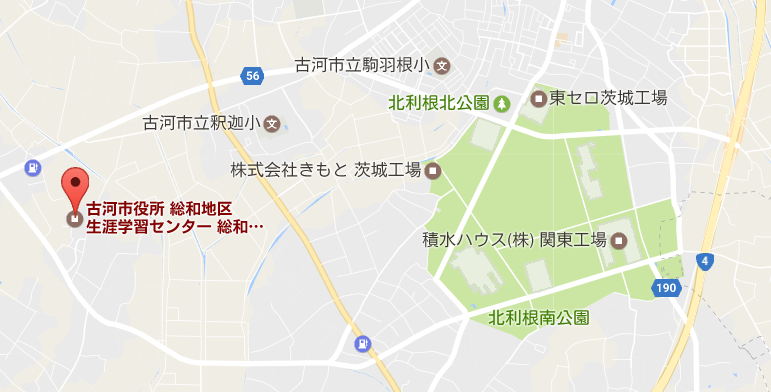 【県西会場】（2/15）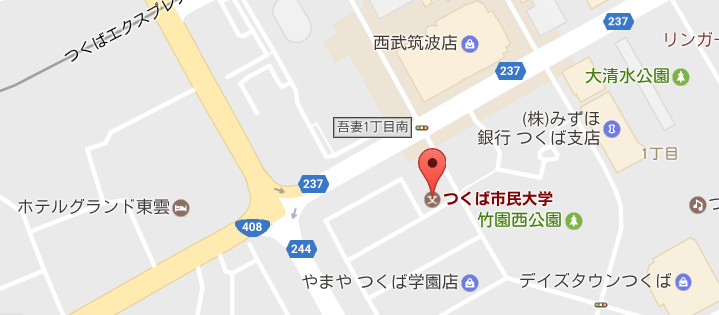 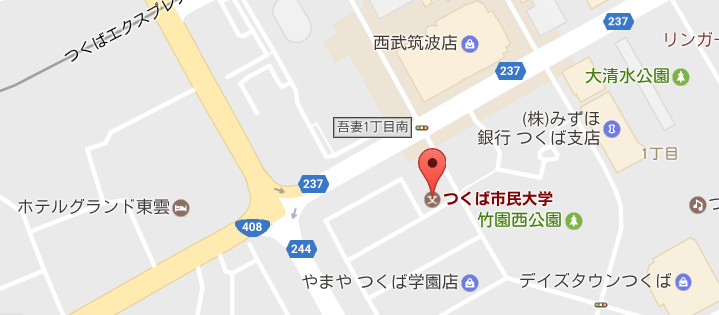 【県南会場】（2/21）【県央会場】（3/8）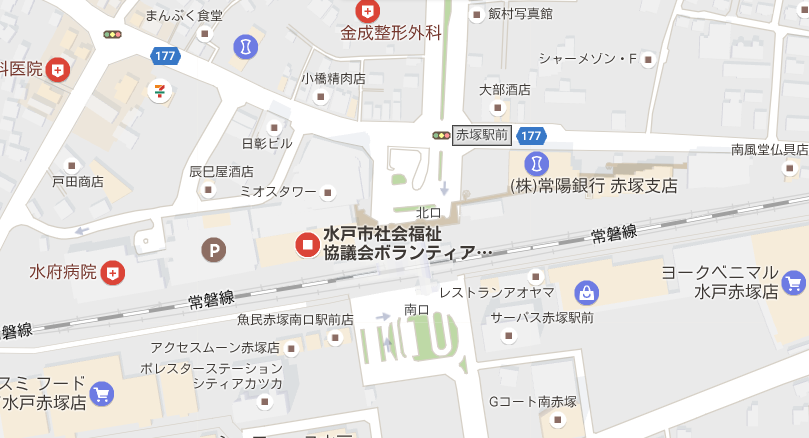 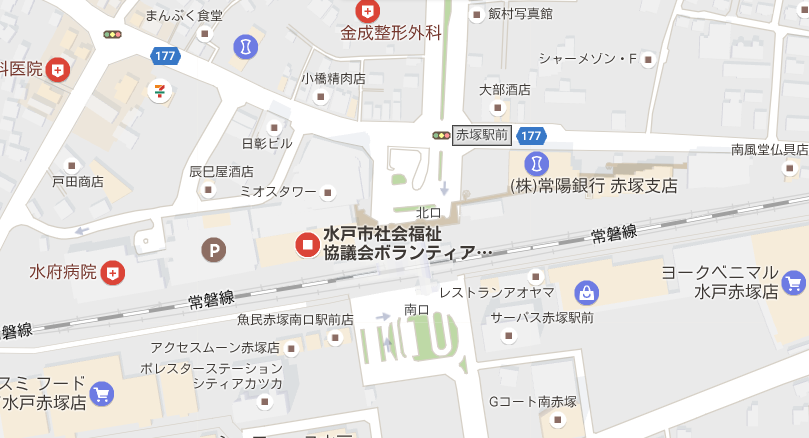 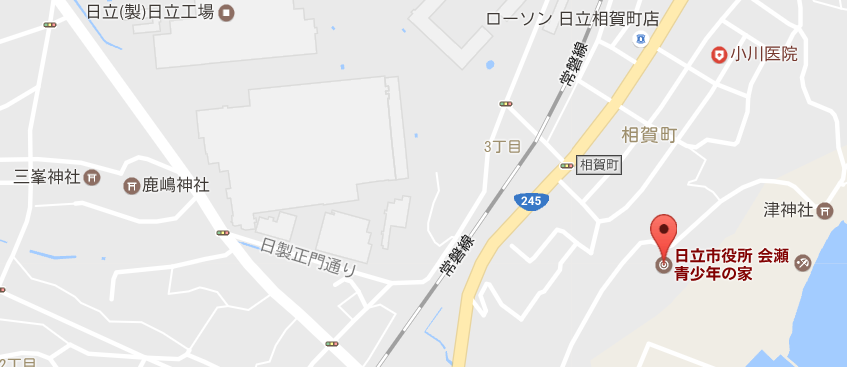 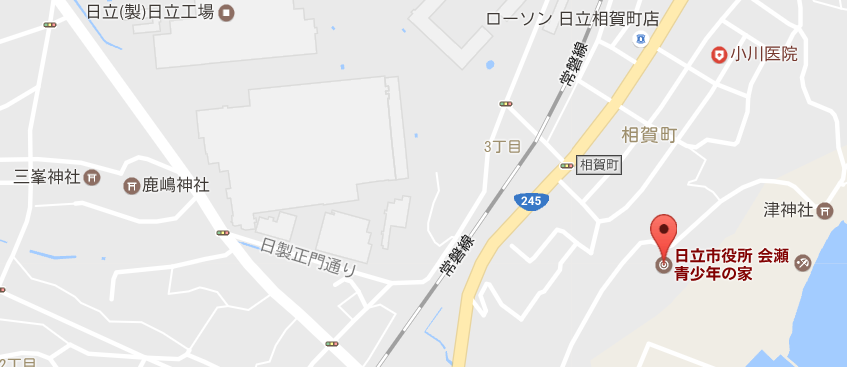 【県北会場】（3/15）地　域日　時会　場　（地図は裏面参照）連携組織協力形態鹿行２月  ８日（水）鹿嶋市まちづくり市民センター　２階 研修室２０２鹿嶋市後援県西２月１５日（水）生涯学習センター総和（とねミドリ館）　サークル室１古河市後援県南２月２１日（火）つくば市民大学（労金つくば支店５階）つくば市共催県央３月  ８日（水）水戸市福祉ボランティア会館 ミオス中研修室水戸市共催県北３月１５日（水）日立市会瀬青少年の家　第2・第3研修室日立市共催参加会場団　　体　　名団　　体　　名参　加　者　氏　名鹿行・ 県西・ 県南・県央・ 県北住　　　所住　　　所Ｔ　Ｅ　Ｌｅメール〒〒